GRADSKO VIJEĆE							KLASA: 024-03/23-02/	14URBROJ: 2133-1-01/01-23-1					Karlovac, 28. studenog 2023. godine 			Na temelju članka 74. stavak 1., članka 75. stavak 1. i 2. i članka 76. Poslovnika Gradskog vijeća Grada Karlovca (Glasnik Grada Karlovca broj 9/21-potpuni tekst i 9/22) predsjednik Gradskog vijeća Grada Karlovca S   A   Z   I   V   A30. SJEDNICU GRADSKOG VIJEĆA GRADA KARLOVCA,ZA 5. PROSINCA 2023. GODINE (UTORAK)S POČETKOM RADA U 9:00 SATIU VELIKOJ VIJEĆNICI GRADA KARLOVCABANJAVČIĆEVA 9, KARLOVACZa sjednicu predlažem sljedeći:D N E V N I   R E DUsvajanje skraćenog zapisnika sa 28. sjednice Gradskog vijeća Grada Karlovca,Usvajanje skraćenog zapisnika sa 29. sjednice Gradskog vijeća Grada Karlovca,Odluka o donošenju IV. izmjena i dopuna Prostornog plana uređenja Grada Karlovca, Odluka o porezima Grada Karlovca,Odluka o visini poreznih stopa poreza na dohodak Grada Karlovca, Odluka o visini paušalnog poreza za djelatnosti iznajmljivanja i smještaja u turizmu, Odluka o povećanju temeljnog kapitala trgovačkog društva GeotermiKA za energetiku d.o.o.,Odluka o donošenju Plana djelovanja u području prirodnih nepogoda Grada Karlovca za 2024. godinu,Odluka o novčanoj pomoći za ublažavanje i otklanjanje posljedica prirodne nepogode - poplave u Gradu Karlovcu u mjesecu  svibnju 2023. godine,Odluka o prijenosu prava vlasništva nekretnine k.č. br. 1288 k.o. Karlovac II te pokretnina i pripadajuće dokumentacije na ustanovu Kino Edison, multimedijski centar za kulturno – turističke sadržaje,Odluka o prijavi i provedbi projekata cjelovite i energetske obnove na Poziv na dodjelu bespovratnih financijskih sredstava Provedba mjera zaštite kulturne baštine oštećene u seriji potresa s epicentrom na području Sisačko-moslavačke županije počevši od 28. prosinca 2020. godine na području Grada Zagreba, Krapinsko-zagorske županije, Zagrebačke županije, Sisačko-moslavačke županije, Karlovačke županije, Varaždinske županije, Međimurske županije, Brodsko-posavske županije, Koprivničko-križevačke županije i Bjelovarsko-bilogorske županije.           PREDSJEDNIKGRADSKOG VIJEĆA GRADA KARLOVCAMarin Svetić, dipl.ing. šumarstva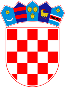 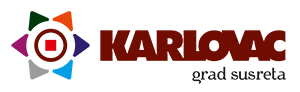 		REPUBLIKA HRVATSKAKARLOVAČKA ŽUPANIJA		REPUBLIKA HRVATSKAKARLOVAČKA ŽUPANIJA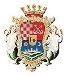 GRAD KARLOVAC